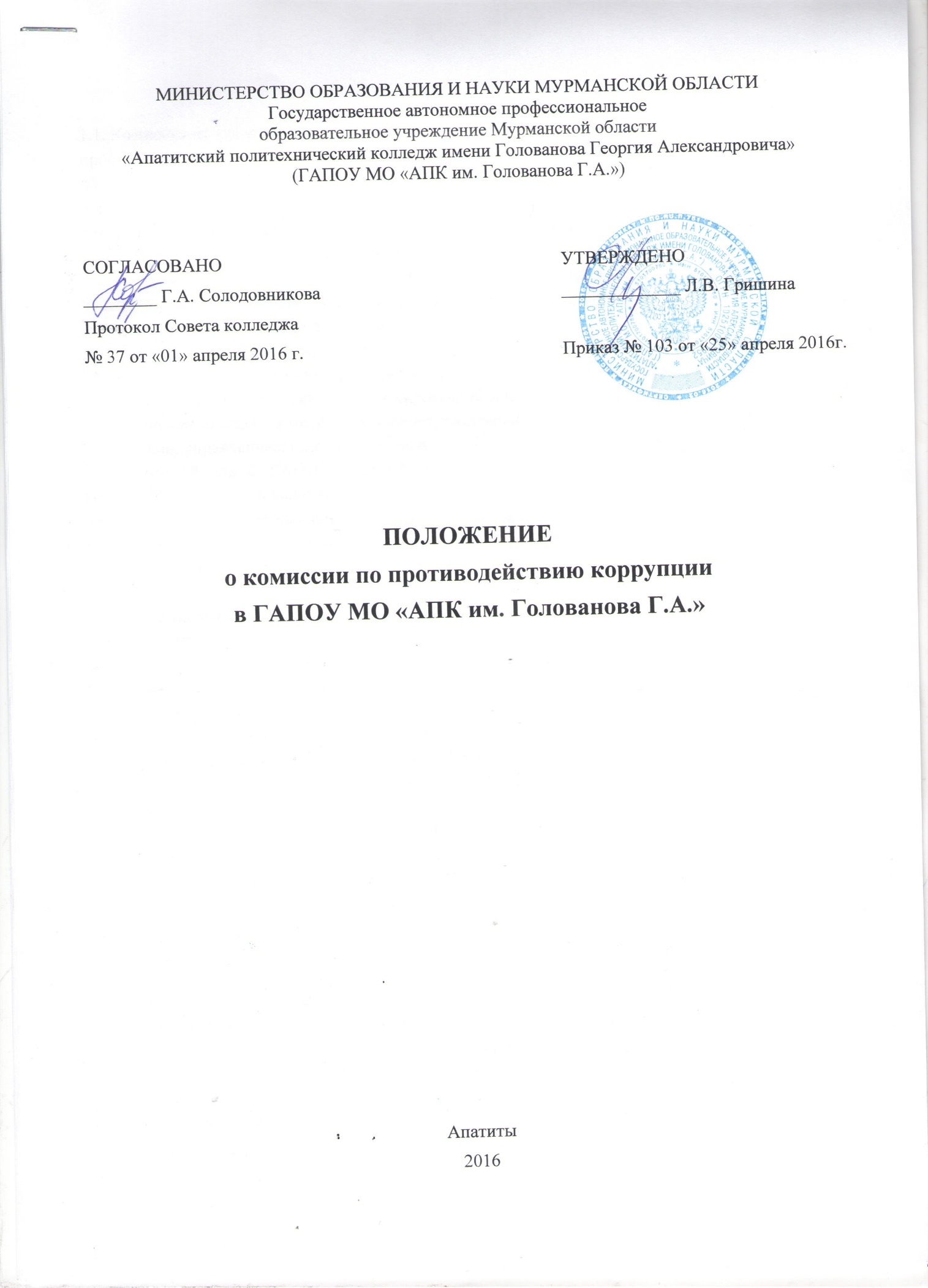 МИНИСТЕРСТВО ОБРАЗОВАНИЯ И НАУКИ МУРМАНСКОЙ ОБЛАСТИГосударственное автономное профессиональное образовательное учреждение Мурманской области«Апатитский политехнический колледж имени Голованова Георгия Александровича» (ГАПОУ МО «АПК им. Голованова Г.А.»)ПОЛОЖЕНИЕо комиссии по противодействию коррупциив ГАПОУ МО «АПК им. Голованова Г.А.»Апатиты 2016Общие положения1.1. Комиссия по противодействию коррупции Государственного автономногопрофессионального образовательного учреждения Мурманской                                                                      области «Апатитский политехнический колледж» (далее - Комиссия) является совещательным органом,созданным для реализации Федерального закона Российской Федерации № 273-ФЗ от25.12.2008 года «О противодействии коррупции».1.2. Правовую основу деятельности Комиссии составляют: Конституция РоссийскойФедерации, нормативно-правовые документы в сфере борьбы с коррупцией, приказыдиректора Колледжа и настоящее Положение.1.3. В состав комиссии входят председатель комиссии, секретарь комиссии и членыкомиссии. Состав членов комиссии утверждается приказом директора Колледжа.1.4. Председателем Комиссии является директор Колледжа.1.5. Комиссия создана также для координации деятельности руководящихработников, управленческих подразделений, преподавателей и административно-хозяйственной части ГАПОУ МО «АПК им. Голованова Г.А.» по устранению причин коррупции                   и условийим способствующих, выявлению и пресечению фактов коррупции и её проявлений.Комиссия является совещательным органом, который систематически осуществляеткомплекс мероприятий по:выявлению и устранению причин и условий, порождающих коррупцию;выработке оптимальных механизмов защиты от проникновения коррупции вКолледж с учетом их специфики, снижению в них коррупционных рисков;созданию единой системы мониторинга и информирования сотрудниковКолледжа по проблемам коррупции;антикоррупционной пропаганде и воспитанию;привлечению общественности и СМИ к сотрудничеству по вопросампротиводействия коррупции в целях выработки у сотрудников и обучающихся навыков антикоррупционного поведения в сферах с повышенным риском коррупции, а также формирования нетерпимого отношения к коррупции.1.6. В настоящем Положении применяются следующие понятия и определения:1.6.1. Коррупция - злоупотребление служебным положением, дача взятки, получениевзятки, злоупотребление полномочиями, коммерческий подкуп либо иное незаконноеиспользование физическим лицом своего должностного положения вопреки законныминтересам общества и государства в целях получения выгоды в виде денег, ценностей,иного имущества или услуг имущественного характера, иных имущественных прав длясебя или для третьих лиц либо незаконное предоставление такой выгоды указанномулицу другими физическими лицами.1.6.2. Противодействие коррупции - деятельность федеральных органовгосударственной власти, органов государственной власти субъектов РФ, органовместного самоуправления муниципальных образований, институтов гражданскогообщества, организаций и физических лиц в пределах их полномочий.1.6.3. Коррупционное правонарушение - как отдельное проявление коррупции,влекущее за собой дисциплинарную, административную, уголовную или инуюответственность.1.6.4. Субъекты антикоррупционной политики - органы государственной власти иместного самоуправления, учреждения, организации и лица, уполномоченные наформирование и реализацию мер антикоррупционной политики, граждане. В Колледжесубъектами антикоррупционной политики являются:преподавательский состав и учебно-вспомогательный персонал;административно-управленческий персонал;студенты Колледжа;физические и юридические лица, заинтересованные в качественном оказанииобразовательных услуг студентам и слушателям Колледжа.1.6.5. Субъекты коррупционных правонарушений - физические лица, использующиесвой статус вопреки законным интересам общества и государства для незаконногополучения выгод, а также лица, незаконно предоставляющие такие выгоды.1.6.6. Предупреждение коррупции - деятельность субъектов антикоррупционнойполитики, направленная на изучение, выявление, ограничение либо устранение явленийи условий, порождающих коррупционные правонарушения, или способствующих ихраспространению.2. Основные задачи и функции Комиссии2. 1. Основными задачами Комиссии являются:1) разработка программных мероприятий по противодействию коррупции иосуществление контроля за их реализацией;2) обеспечение создания условий для предупреждения коррупционныхправонарушений;3) формирование нетерпимого отношения к коррупционным действиям;4) обеспечение контроля за качеством и своевременностью решения вопросов,содержащихся в обращениях граждан.5) координация деятельности Колледжа по устранению причин коррупции иусловий им способствующих, выявлению и пресечению фактов коррупции и еёпроявлений.6) внесение предложений, направленных на реализацию мероприятий поустранению причин и условий, способствующих коррупции в Колледже.7) выработка рекомендаций для практического использования по предотвращению ипрофилактике коррупционных правонарушений в деятельности Колледжа.8) оказание консультативной помощи субъектам антикоррупционной политикиКолледжа по вопросам, связанным с применением на практике общих принциповслужебного поведения сотрудников, а также студентов и слушателей Колледжа.9) взаимодействие с правоохранительными органами по реализации мер,направленных на предупреждение (профилактику) коррупции и па выявлениесубъектов коррупционных правонарушений.2.2. Комиссия в соответствии с возложенными на нее задачами выполняет следующиефункции:участвует в организации антикоррупционной пропаганды;разрабатывает планы и мероприятия по противодействию коррупции; проводитвнеочередные заседания по фактам обнаружения коррупционных проявлений приоказании образовательных услуг;организует исследования в области противодействия коррупции.3. Организация и порядок деятельности Комиссии3.1. Работа Комиссии осуществляется в соответствии с планом работы на год, которыйсоставляется на основе предложений членов Комиссии и утверждается приказомдиректора Колледжа.3.2. Работой Комиссии руководит Председатель Комиссии.3.3. Основной формой работы Комиссии является заседание, которое носит открытыйхарактер.3.4. 3аседания Комиссии проводятся по мере необходимости, но не реже одного раза вполгода. По решению Председателя Комиссии могут проводиться внеочередныезаседания Комиссии.3.5. Дата и время проведения заседаний, в том числе внеочередных, определяетсяпредседателем Комиссии.3.6. Предложения по повестке дня заседания Комиссии могут вноситься любымчленом Комиссии. Повестка дня и порядок рассмотрения вопросов на заседанияхКомиссии утверждаются Председателем Комиссии.3.7. Заседания Комиссии ведет Председатель Комиссии, а в его отсутствие по егопоручению заместитель Председателя Комиссии.3.8. Присутствие на заседаниях Комиссии ее членов обязательно. Они не вправеделегировать свои полномочия другим лицам. В случае отсутствия возможности членовКомиссии присутствовать на заседании, они вправе изложить свое мнение порассматриваемым вопросам в письменном виде.3.9. Заседание Комиссии правомочно, если на нем присутствует не менее двух третейобщего числа его членов. В случае несогласия с принятым решением, член Комиссиивправе в письменном виде изложить особое мнение, которое подлежит приобщению кпротоколу.3.10. В зависимости от рассматриваемых вопросов к участию в заседаниях Комиссиимогут привлекаться иные лица.3.11. Член Комиссии добровольно принимает на себя обязательства о неразглашениисведений, затрагивающих честь и достоинство граждан и другой конфиденциальнойинформации, которая рассматривается (рассматривалась) Комиссией. Информация,полученная Комиссией, может быть использована только в порядке, предусмотренномфедеральным законодательством об информации, информатизации и защитеинформации.3.12. Подготовка материалов к заседаниям Комиссии осуществляется членамиКомиссии.3.13. Члены Комиссии обладают равными правами при принятии решений.3.14. По итогам заседания Комиссии оформляется протокол, к которому прилагаютсядокументы, рассмотренные на заседании Комиссии.3.15. В протоколе указываются дата заседания, фамилии присутствующих на нем лиц,повестка дня, принятые решения и результаты голосования. При равенстве голосов голоспредседателя комиссии является решающим.3.16. Решения Комиссии принимаются на заседании простым большинством голосов отобщего числа присутствующих на заседании членов Комиссии и вступают в силу послеутверждения Председателем Комиссии.3.17. Из состава Комиссии председателем назначаются заместитель председателя исекретарь.3.18. Заместитель председателя Комиссии, в случаях отсутствия председателяКомиссии, по его поручению, проводит заседания Комиссии. Заместитель председателяКомиссии осуществляют свою деятельность на общественных началах.3.19. Секретарь Комиссии:организует подготовку материалов к заседанию Комиссии, а также проектов его решений;информирует членов Комиссии о месте, времени проведения и повестке дняочередного заседания Комиссии, обеспечивает необходимыми справочно-информационными материалами;ведет протокол заседания Комиссии.3.20. Секретарь Комиссии свою деятельность осуществляет на общественных началах.4. Взаимодействие4.1. Председатель комиссии, секретарь комиссии и члены комиссии непосредственно взаимодействуют:со структурными подразделениями Колледжа по вопросам реализации мерпротиводействия коррупции, совершенствования методической и организационнойработы по противодействию коррупции в Колледж;с Советом Колледжа, в подготовке проектов локальных нормативных актов повопросам, относящимся к компетенции Комиссии, информирования о результатахреализации мер противодействия коррупции в исполнительных органах государственной власти;с органами управления Колледжа по вопросам содействия в работе по проведениюанализа и экспертизы издаваемых документов нормативного характера в сферепротиводействия коррупции;с бухгалтерией по вопросам финансового и ресурсного обеспечения мероприятий,направленных на борьбу с коррупцией в Колледже;с общественными объединениями, коммерческими организациями, работниками(сотрудниками) Колледжа и гражданами по рассмотрению их письменных                                            обращений, связанных   с вопросами противодействия коррупции в Колледже;с правоохранительными органами по реализации мер, направленных напредупреждение (профилактику) коррупции и на выявление субъектов коррупционных правонарушений.5 Права и обязанности Комиссии5.1. Комиссия в соответствии с направлениями деятельности имеет право:5.1.1. Осуществлять предварительное рассмотрение заявлений, сообщений и иныхдокументов, поступивших в Комиссию;5.1.2. Запрашивать информацию, разъяснения по рассматриваемым вопросам отдолжностных лиц Колледжа, преподавателей, обучающихся, сотрудников, и в случаенеобходимости приглашает их на свои заседания;5.1.3. Принимать решения по рассмотренным входящим в ее компетенцию вопросам ивыходить с предложениями и рекомендациями к руководству Колледжа и руководителямлюбых структурных подразделений Колледжа;5.1.4. Контролировать исполнение принимаемых директором решений по вопросампротиводействия коррупции;5.1.5. Решать вопросы организации деятельности Комиссии;5.1.6. Создавать рабочие группы по вопросам, рассматриваемым Комиссией;5.1.7. Взаимодействовать с органами по противодействию коррупции, созданными в РФ;5.1.8. Привлекать к работе в Комиссии должностных лиц, преподавателей, сотрудникови обучающихся в Колледже;5.1.9. Координировать действия рабочих групп по противодействию коррупцииструктурных подразделений Колледжа, давать им указания, обязательные длявыполнения;5.1.10. Контролировать выполнение поручений Комиссии в части противодействия коррупции, а также анализировать их ход.5.1.11. Осуществлять иные в соответствии с направлениями деятельности Комиссии.6 Заключительные положения6.1. Внесение изменений и дополнений в настоящее положение осуществляется путемподготовки проекта положения в новой редакции заместителем председателя Комиссии ипринятием на Совете Колледжа для дальнейшего утверждения директором Колледжа.
Разработал:								И.о. заместителя директора Некрасов В.А. СОГЛАСОВАНО________ Г.А. СолодовниковаУТВЕРЖДЕНО_____________ Л.В. ГришинаПротокол Совета колледжа№ 37 от «01» апреля 2016 г.Приказ № 103 от «25» апреля 2016г.